Inlichtingsformulier: Sportweken & Mini SportwekenGeachte ouder(s),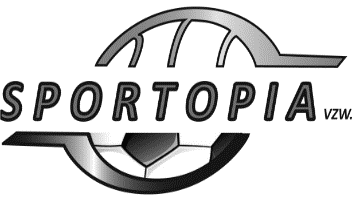 Gelieve dit document ingevuld mee te brengen op de eerste dag van de sportweek OF door te mailen naar  sportopiavzw@gmail.com                                                                          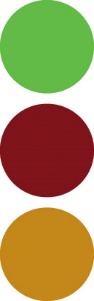 1. Persoonlijke gegevens : A. 
Naam : ……………………………………
Voornaam : ………………………………
Geboortedatum : ………………………
B. 
Adres :
-  Straat : ……  ……………. Nr : ………..
-  Woonplaats : ……………………………
C. 
Telefoonnummer :
-  Overdag : ……………………………
-  Avond : ………………………………                (kan kind komen ophalen)
D. 
Mijn kind is lid van een sportclub: Ja/Nee     Welke? : …………………………………2. Medische gegevens : 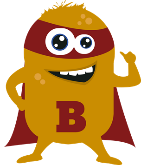 A. 
Is uw zoon/dochter allergisch aan :
-  Geneesmiddelen?: Ja/Nee 
Indien ja, welke? …………………………………..
-  Bepaalde stoffen of levensmiddelen?: Ja/Nee 
Indien ja, welke……………………………………..
B. 
Dient uw kind gedurende de sportweek bepaalde geneesmiddelen 
in te nemen? : Ja/Nee    Indien ja, welke en wanneer? ……………………………………
C. Welke sportdisciplines zijn volgens dat medisch onderzoek niet 
geschikt voor de sporter? ………………………………….
     Inenting tetanus (datum) : ……………………………..     Andere nuttige inlichtingen : …………………………..3. Privacywetgeving / GDPR :A. Betreffende het gebruik van de persoonsgegevens :De persoonlijke gegevens die u ons via dit formulier bezorgt, worden uitsluitend gebruikt in functie van de door U gewenste dienstverlening (conform de Algemene Verordening Gegevensbescherming van 27/04/2016).B. Doorgeven aan derden : Wij vragen uw akkoord om de persoonsgegevens die U ons bezorgt, door te geven aan het gemeentebestuur Beersel voor:
-  Uitbetaling van de toelagen aan Sportopia vzw                               ☐    Ja, ik ga akkoord                  ☐    Neen, ik ga niet akkoordC. Toelating van beeldmateriaal :Als vzw maken wij gebruik van foto’s en filmpjes die de monitors maken tijdens het verloop van de sportactiviteiten om de deelnemers, ouders, grootouders, toekomstige deelnemers en sympathisanten op de hoogte te houden van onze activiteiten en voor promotionele doeleinden zoals het ontwerpen van flyers en banners voor op de website. Deze worden aangeboden via onze officiële website (www.sportopiavzw.be) en onze facebookpagina.Ingevolge de wet op privacy dienen wij de ouders toelating te vragen over het gebruik van foto’s van uw kind(eren) voor op onze website en/of gemeentelijke promoties.Geeft u Sportopia vzw & Gemeente Beersel de toelating om de genomen beelden (foto’s & filmpjes) van uw kind tijdens de sportweken & mini sportweken te gebruiken voor promotionele doeleinden van Sportopia vzw & Gemeente Beersel?
                               ☐    Ja, ik ga akkoord                  ☐    Neen, ik ga niet akkoord3. Privacywetgeving / GDPR :A. Betreffende het gebruik van de persoonsgegevens :De persoonlijke gegevens die u ons via dit formulier bezorgt, worden uitsluitend gebruikt in functie van de door U gewenste dienstverlening (conform de Algemene Verordening Gegevensbescherming van 27/04/2016).B. Doorgeven aan derden : Wij vragen uw akkoord om de persoonsgegevens die U ons bezorgt, door te geven aan het gemeentebestuur Beersel voor:
-  Uitbetaling van de toelagen aan Sportopia vzw                               ☐    Ja, ik ga akkoord                  ☐    Neen, ik ga niet akkoordC. Toelating van beeldmateriaal :Als vzw maken wij gebruik van foto’s en filmpjes die de monitors maken tijdens het verloop van de sportactiviteiten om de deelnemers, ouders, grootouders, toekomstige deelnemers en sympathisanten op de hoogte te houden van onze activiteiten en voor promotionele doeleinden zoals het ontwerpen van flyers en banners voor op de website. Deze worden aangeboden via onze officiële website (www.sportopiavzw.be) en onze facebookpagina.Ingevolge de wet op privacy dienen wij de ouders toelating te vragen over het gebruik van foto’s van uw kind(eren) voor op onze website en/of gemeentelijke promoties.Geeft u Sportopia vzw & Gemeente Beersel de toelating om de genomen beelden (foto’s & filmpjes) van uw kind tijdens de sportweken & mini sportweken te gebruiken voor promotionele doeleinden van Sportopia vzw & Gemeente Beersel?
                               ☐    Ja, ik ga akkoord                  ☐    Neen, ik ga niet akkoord4. Noodzakelijke informatie n.a.v. de coronacrisis- Behoort uw kind tot een risicogroep of is er sprake van een chronische aandoening?                               ☐    Ja ☐    NeenIndien JA, is er toestemming van de arts en/of ouder om deel te nemen aan het aanbod?                               ☐    Ja ☐    Neen- Ouders/andere volwassene v/d bubbel komen kind ophalen indien nodig                                ☐    Ja, ik ga akkoord                  ☐    Neen, ik ga niet akkoord
- Kind/deelnemer mag dosis paracetamol krijgen in geval van pijn/koorts zonder ouderlijk/medisch advies                               ☐    Ja, ik ga akkoord                  ☐    Neen, ik ga niet akkoord
- Geeft toestemming om een huisarts te contacteren in geval van “verdachte” symptomen voor Covid – 19
 Sportopia vzw contacteert Medisch Huis Beersel - Hoogstraat 9 – 1650 Beersel – Tel: 02/331.37.48                               ☐    Ja, ik ga akkoord                  ☐    Neen, ik ga niet akkoord- Het resultaat van een mogelijke corona-test zal meegedeeld worden aan Sportopia vzw.                               ☐    Ja, ik ga akkoord                  ☐    Neen, ik ga niet akkoordU kan uw toelating ten allen tijde herroepen.De gegevens van uw kind zullen worden bewaard in een contactenlogboek voor ‘contact tracing’.Het contactenlogboek wordt 2 weken na het einde van de weekactiviteit vernietigd.4. Noodzakelijke informatie n.a.v. de coronacrisis- Behoort uw kind tot een risicogroep of is er sprake van een chronische aandoening?                               ☐    Ja ☐    NeenIndien JA, is er toestemming van de arts en/of ouder om deel te nemen aan het aanbod?                               ☐    Ja ☐    Neen- Ouders/andere volwassene v/d bubbel komen kind ophalen indien nodig                                ☐    Ja, ik ga akkoord                  ☐    Neen, ik ga niet akkoord
- Kind/deelnemer mag dosis paracetamol krijgen in geval van pijn/koorts zonder ouderlijk/medisch advies                               ☐    Ja, ik ga akkoord                  ☐    Neen, ik ga niet akkoord
- Geeft toestemming om een huisarts te contacteren in geval van “verdachte” symptomen voor Covid – 19
 Sportopia vzw contacteert Medisch Huis Beersel - Hoogstraat 9 – 1650 Beersel – Tel: 02/331.37.48                               ☐    Ja, ik ga akkoord                  ☐    Neen, ik ga niet akkoord- Het resultaat van een mogelijke corona-test zal meegedeeld worden aan Sportopia vzw.                               ☐    Ja, ik ga akkoord                  ☐    Neen, ik ga niet akkoordU kan uw toelating ten allen tijde herroepen.De gegevens van uw kind zullen worden bewaard in een contactenlogboek voor ‘contact tracing’.Het contactenlogboek wordt 2 weken na het einde van de weekactiviteit vernietigd.5. Opvang- Wenst u gebruik te maken van de opvang?
Voor de start van de activiteiten   ☐    Ja ☐    NeenNa het einde van de activiteiten   ☐    Ja ☐    Neen5. Opvang- Wenst u gebruik te maken van de opvang?
Voor de start van de activiteiten   ☐    Ja ☐    NeenNa het einde van de activiteiten   ☐    Ja ☐    NeenNAAM OUDER :                                                                            HANDTEKENING OUDER :                                                                     DATUM :NAAM OUDER :                                                                            HANDTEKENING OUDER :                                                                     DATUM :